September 2019Dear Netball Contact,I am delighted to invite you to attend the Active Schools Netball Umpiring workshop.Monday 7th October 2019 at Cookridge Primary School (3.30-5.30pm).(Tinshill Dr, Leeds LS16 7DH).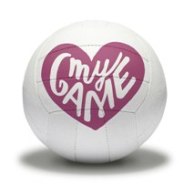 This workshop contains theory and practical elements to improve netball umpiring knowledge and skills relating to the high five primary game.During the workshop, we will go through the rules and format of the game and answer any questions.  Then we will practise practical umpiring skills, movement, hand signals, terminology and use of whistle.   You will need to bring with you a whistle, pen, notepad and practical clothing.All abilities are welcome, especially beginners with little experience.If you would like to attend the course, please complete the form below.Yours faithfullyNatalie RobinsonPE and Sport Development Active Schools / Leeds North West School Sport PartnershipActive Schools Netball Umpiring.Monday 7th October 2019 atCookridge Primary School3.30-5.30pmName(s)……………………………. ……………………………………………….School………………………………..Contact Email………………………….Contact number…………………………….Medical conditions……………………………Emergency Contact Name:……………….. ………………………..Emergency Contact No……………………………………One/two places per school will be allocated in the first instance.  If you would like further staff to attend please indicate name below and I will confirm after the deadline date.…………………………………………………………………………………………………..Please return by Friday 27th September 19 to:Natalie Robinson:St Mary’s School, Bradford Rd, Menston, LS29 6AEE-Mail: n.mallinson@stmarysmenston.org